Плановая проверка Управление Пенсионного фонда России18.03.2021г.-23.03.2021г. решение  о проведении проверки  № 16-19/91 от 18.03.2021г.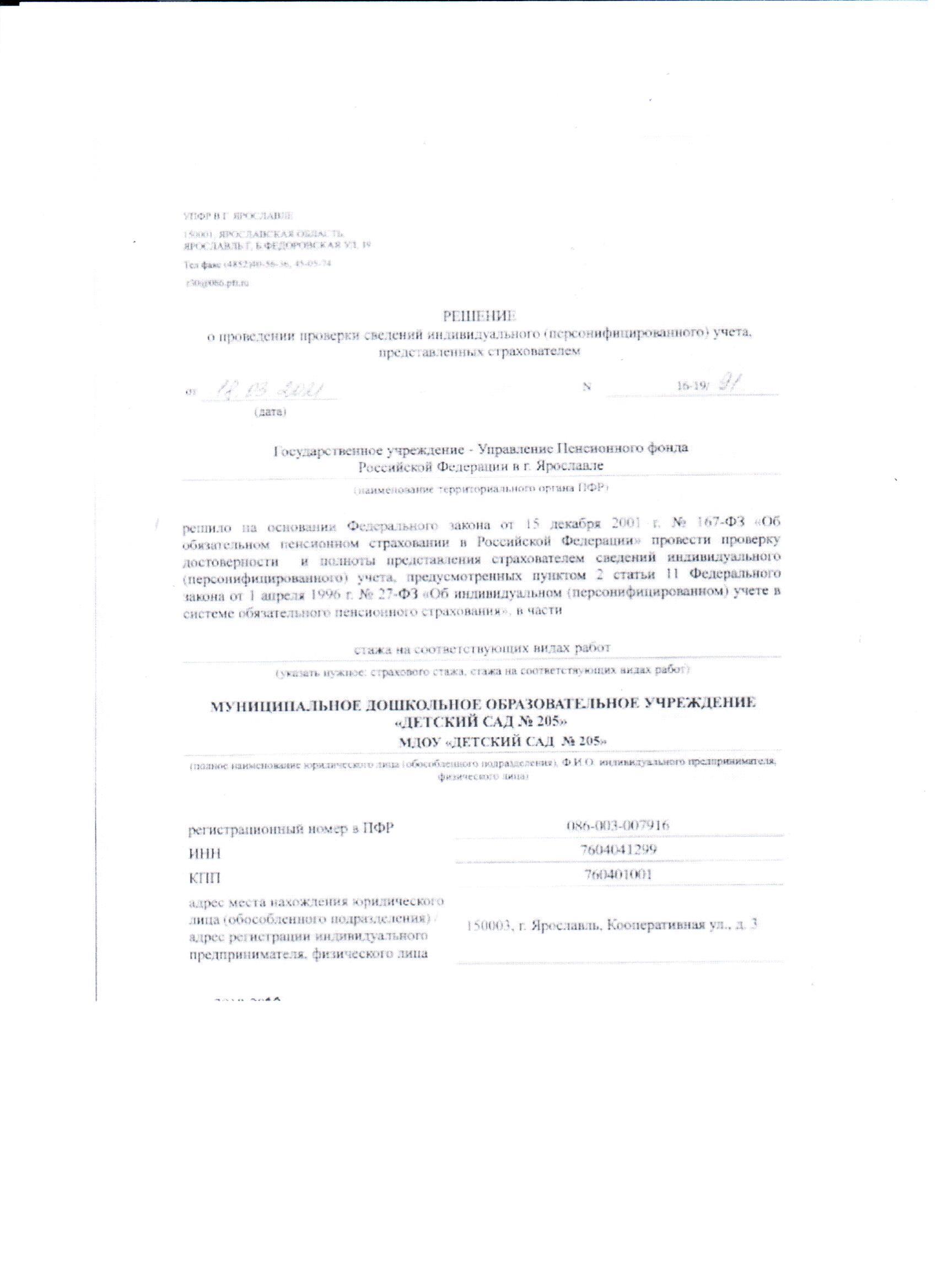 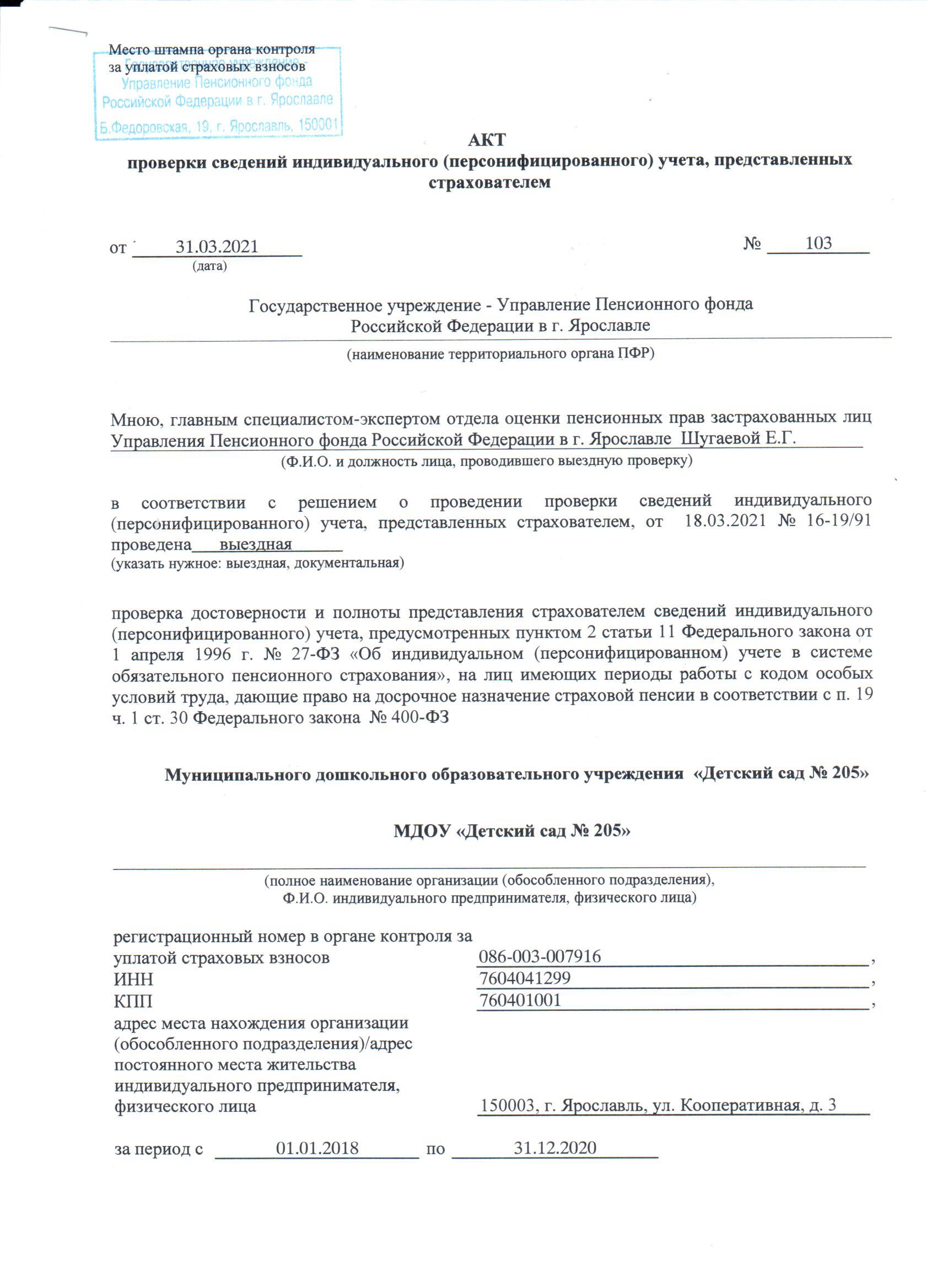 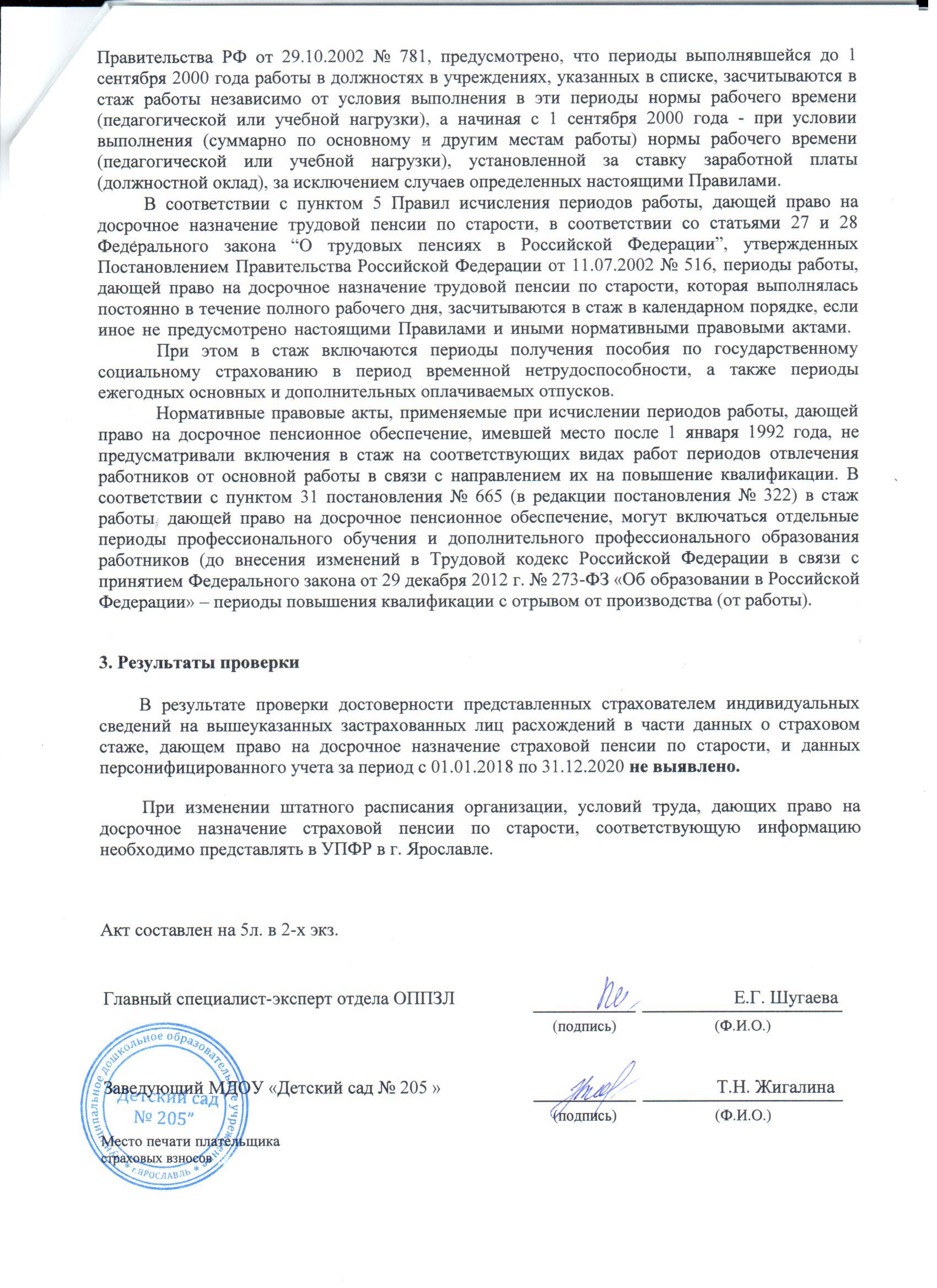 